Publicado en Internacional el 14/09/2021 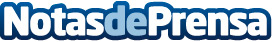 Espacio BIM, el aprendizaje global que atrae a alumnos de todo el mundoDe muy diversos lugares de América y Europa proceden la mayoría de los técnicos que opta por formarse con la innovadora metodología e-learning de la consultora internacional especializada en BIM, VR, AR y MR; una experiencia universal que garantiza el salto profesional hacia la eficiencia y la mejora continuas en el entorno del sector AECODatos de contacto:Paula Etxeberria649 71 88 24Nota de prensa publicada en: https://www.notasdeprensa.es/espacio-bim-el-aprendizaje-global-que-atrae-a Categorias: Internacional E-Commerce Construcción y Materiales http://www.notasdeprensa.es